REPUBLIC OF ALBANIA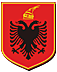 CIVIL AVIATION AUTHORITYApplication for Part-M Subpart F Approval(tick the applicable box) Part-M Subpart F Approval                     initial grant	              ChangePart-145 Approval                                     initial grant                       ChangeRegistered name of applicant: …………………………………………..………………Trading name (if different): ……………………………………………….……………Address requiring approval: ………………………………………………….…………Tel: ......................................  Fax: ….……………..…..  e-mail: ………….……..………Scope of approval relevant to this application – see page 2 for possibilities in the case of a Part- 145 Subpart F approval:Position and name of the (proposed*) Accountable Manager: …………….…………Signature of the (proposed*) Accountable Manager: ……………………….…………Place: .....................................................Date: .....................................................This form shall be sent to Albanian Civil Aviation Authority.⃰ Delete as applicableCLASSRATINGLIMITATIONBASELINEAIRCRAFTA1 Aeroplanesabove 5700 Kg[Rating reserved to Maintenance Organisations approved in accordance with Annex II (Part-145)] [State aeroplane manufacturer or group or series or type and/or the maintenance tasks] Example: Airbus A320 SeriesYes/No⃰Yes/No⃰A2Aeroplanes5700 Kg and below[State aeroplane manufacturer or group or series or type and/or the maintenance tasks] Example: DHC-6 Twin Otter SeriesYes/No⃰Yes/No⃰A3 Helicopters[State helicopter manufacturer or group or series or type and/or the maintenance task(s)] Example: Robinson R44Yes/No⃰Yes/No⃰A4 Aircraft other than A1, A2 or A3[State aircraft category (sailplane, balloon, airship, etc.), manufacturer or group or series or type and/or the maintenance task(s).]Yes/No⃰Yes/No⃰ENGINESB1 Turbine[State engine series or type and/or the maintenance task(s)] Example: PT6A Series[State engine series or type and/or the maintenance task(s)] Example: PT6A Series[State engine series or type and/or the maintenance task(s)] Example: PT6A SeriesB2 Piston[State engine manufacturer or group or series or type and/or the maintenance task(s)][State engine manufacturer or group or series or type and/or the maintenance task(s)][State engine manufacturer or group or series or type and/or the maintenance task(s)]B3 APU[State engine manufacturer or group or series or type and/or the maintenance task(s)][State engine manufacturer or group or series or type and/or the maintenance task(s)][State engine manufacturer or group or series or type and/or the maintenance task(s)]COMPONENTS OTHER THAN COMPLETE ENGINES OR APUsC1 Air Cond & Press[State aircraft type or aircraft manufacturer or component manufacturer or the particular component and/or cross refer to a capability list in the exposition and/or the maintenance task(s).]Example: PT6A Fuel Control[State aircraft type or aircraft manufacturer or component manufacturer or the particular component and/or cross refer to a capability list in the exposition and/or the maintenance task(s).]Example: PT6A Fuel Control[State aircraft type or aircraft manufacturer or component manufacturer or the particular component and/or cross refer to a capability list in the exposition and/or the maintenance task(s).]Example: PT6A Fuel ControlCOMPONENTS OTHER THAN COMPLETE ENGINES OR APUsC2 Auto Flight[State aircraft type or aircraft manufacturer or component manufacturer or the particular component and/or cross refer to a capability list in the exposition and/or the maintenance task(s).]Example: PT6A Fuel Control[State aircraft type or aircraft manufacturer or component manufacturer or the particular component and/or cross refer to a capability list in the exposition and/or the maintenance task(s).]Example: PT6A Fuel Control[State aircraft type or aircraft manufacturer or component manufacturer or the particular component and/or cross refer to a capability list in the exposition and/or the maintenance task(s).]Example: PT6A Fuel ControlCOMPONENTS OTHER THAN COMPLETE ENGINES OR APUsC3 Comms and Nav[State aircraft type or aircraft manufacturer or component manufacturer or the particular component and/or cross refer to a capability list in the exposition and/or the maintenance task(s).]Example: PT6A Fuel Control[State aircraft type or aircraft manufacturer or component manufacturer or the particular component and/or cross refer to a capability list in the exposition and/or the maintenance task(s).]Example: PT6A Fuel Control[State aircraft type or aircraft manufacturer or component manufacturer or the particular component and/or cross refer to a capability list in the exposition and/or the maintenance task(s).]Example: PT6A Fuel ControlCOMPONENTS OTHER THAN COMPLETE ENGINES OR APUsC4 Doors – Hatches[State aircraft type or aircraft manufacturer or component manufacturer or the particular component and/or cross refer to a capability list in the exposition and/or the maintenance task(s).]Example: PT6A Fuel Control[State aircraft type or aircraft manufacturer or component manufacturer or the particular component and/or cross refer to a capability list in the exposition and/or the maintenance task(s).]Example: PT6A Fuel Control[State aircraft type or aircraft manufacturer or component manufacturer or the particular component and/or cross refer to a capability list in the exposition and/or the maintenance task(s).]Example: PT6A Fuel ControlCOMPONENTS OTHER THAN COMPLETE ENGINES OR APUsC5 Electrical Power & Lights[State aircraft type or aircraft manufacturer or component manufacturer or the particular component and/or cross refer to a capability list in the exposition and/or the maintenance task(s).]Example: PT6A Fuel Control[State aircraft type or aircraft manufacturer or component manufacturer or the particular component and/or cross refer to a capability list in the exposition and/or the maintenance task(s).]Example: PT6A Fuel Control[State aircraft type or aircraft manufacturer or component manufacturer or the particular component and/or cross refer to a capability list in the exposition and/or the maintenance task(s).]Example: PT6A Fuel ControlCOMPONENTS OTHER THAN COMPLETE ENGINES OR APUsC6 Equipment[State aircraft type or aircraft manufacturer or component manufacturer or the particular component and/or cross refer to a capability list in the exposition and/or the maintenance task(s).]Example: PT6A Fuel Control[State aircraft type or aircraft manufacturer or component manufacturer or the particular component and/or cross refer to a capability list in the exposition and/or the maintenance task(s).]Example: PT6A Fuel Control[State aircraft type or aircraft manufacturer or component manufacturer or the particular component and/or cross refer to a capability list in the exposition and/or the maintenance task(s).]Example: PT6A Fuel ControlCOMPONENTS OTHER THAN COMPLETE ENGINES OR APUsC7 Engine – APU[State aircraft type or aircraft manufacturer or component manufacturer or the particular component and/or cross refer to a capability list in the exposition and/or the maintenance task(s).]Example: PT6A Fuel Control[State aircraft type or aircraft manufacturer or component manufacturer or the particular component and/or cross refer to a capability list in the exposition and/or the maintenance task(s).]Example: PT6A Fuel Control[State aircraft type or aircraft manufacturer or component manufacturer or the particular component and/or cross refer to a capability list in the exposition and/or the maintenance task(s).]Example: PT6A Fuel ControlCOMPONENTS OTHER THAN COMPLETE ENGINES OR APUsC8 Flight Controls[State aircraft type or aircraft manufacturer or component manufacturer or the particular component and/or cross refer to a capability list in the exposition and/or the maintenance task(s).]Example: PT6A Fuel Control[State aircraft type or aircraft manufacturer or component manufacturer or the particular component and/or cross refer to a capability list in the exposition and/or the maintenance task(s).]Example: PT6A Fuel Control[State aircraft type or aircraft manufacturer or component manufacturer or the particular component and/or cross refer to a capability list in the exposition and/or the maintenance task(s).]Example: PT6A Fuel ControlCOMPONENTS OTHER THAN COMPLETE ENGINES OR APUsC9 Fuel [State aircraft type or aircraft manufacturer or component manufacturer or the particular component and/or cross refer to a capability list in the exposition and/or the maintenance task(s).]Example: PT6A Fuel Control[State aircraft type or aircraft manufacturer or component manufacturer or the particular component and/or cross refer to a capability list in the exposition and/or the maintenance task(s).]Example: PT6A Fuel Control[State aircraft type or aircraft manufacturer or component manufacturer or the particular component and/or cross refer to a capability list in the exposition and/or the maintenance task(s).]Example: PT6A Fuel ControlCOMPONENTS OTHER THAN COMPLETE ENGINES OR APUsC10 Helicopter –Rotors[State aircraft type or aircraft manufacturer or component manufacturer or the particular component and/or cross refer to a capability list in the exposition and/or the maintenance task(s).]Example: PT6A Fuel Control[State aircraft type or aircraft manufacturer or component manufacturer or the particular component and/or cross refer to a capability list in the exposition and/or the maintenance task(s).]Example: PT6A Fuel Control[State aircraft type or aircraft manufacturer or component manufacturer or the particular component and/or cross refer to a capability list in the exposition and/or the maintenance task(s).]Example: PT6A Fuel ControlCOMPONENTS OTHER THAN COMPLETE ENGINES OR APUsC11 Helicopter –Trans[State aircraft type or aircraft manufacturer or component manufacturer or the particular component and/or cross refer to a capability list in the exposition and/or the maintenance task(s).]Example: PT6A Fuel Control[State aircraft type or aircraft manufacturer or component manufacturer or the particular component and/or cross refer to a capability list in the exposition and/or the maintenance task(s).]Example: PT6A Fuel Control[State aircraft type or aircraft manufacturer or component manufacturer or the particular component and/or cross refer to a capability list in the exposition and/or the maintenance task(s).]Example: PT6A Fuel ControlCOMPONENTS OTHER THAN COMPLETE ENGINES OR APUsC12 Hydraulic pwr.[State aircraft type or aircraft manufacturer or component manufacturer or the particular component and/or cross refer to a capability list in the exposition and/or the maintenance task(s).]Example: PT6A Fuel Control[State aircraft type or aircraft manufacturer or component manufacturer or the particular component and/or cross refer to a capability list in the exposition and/or the maintenance task(s).]Example: PT6A Fuel Control[State aircraft type or aircraft manufacturer or component manufacturer or the particular component and/or cross refer to a capability list in the exposition and/or the maintenance task(s).]Example: PT6A Fuel ControlCOMPONENTS OTHER THAN COMPLETE ENGINES OR APUsC13 Indicating- recording system[State aircraft type or aircraft manufacturer or component manufacturer or the particular component and/or cross refer to a capability list in the exposition and/or the maintenance task(s).]Example: PT6A Fuel Control[State aircraft type or aircraft manufacturer or component manufacturer or the particular component and/or cross refer to a capability list in the exposition and/or the maintenance task(s).]Example: PT6A Fuel Control[State aircraft type or aircraft manufacturer or component manufacturer or the particular component and/or cross refer to a capability list in the exposition and/or the maintenance task(s).]Example: PT6A Fuel ControlCOMPONENTS OTHER THAN COMPLETE ENGINES OR APUsC14 Landing Gear[State aircraft type or aircraft manufacturer or component manufacturer or the particular component and/or cross refer to a capability list in the exposition and/or the maintenance task(s).]Example: PT6A Fuel Control[State aircraft type or aircraft manufacturer or component manufacturer or the particular component and/or cross refer to a capability list in the exposition and/or the maintenance task(s).]Example: PT6A Fuel Control[State aircraft type or aircraft manufacturer or component manufacturer or the particular component and/or cross refer to a capability list in the exposition and/or the maintenance task(s).]Example: PT6A Fuel ControlCOMPONENTS OTHER THAN COMPLETE ENGINES OR APUsC15 Oxygen[State aircraft type or aircraft manufacturer or component manufacturer or the particular component and/or cross refer to a capability list in the exposition and/or the maintenance task(s).]Example: PT6A Fuel Control[State aircraft type or aircraft manufacturer or component manufacturer or the particular component and/or cross refer to a capability list in the exposition and/or the maintenance task(s).]Example: PT6A Fuel Control[State aircraft type or aircraft manufacturer or component manufacturer or the particular component and/or cross refer to a capability list in the exposition and/or the maintenance task(s).]Example: PT6A Fuel ControlCOMPONENTS OTHER THAN COMPLETE ENGINES OR APUsC16 Propellers[State aircraft type or aircraft manufacturer or component manufacturer or the particular component and/or cross refer to a capability list in the exposition and/or the maintenance task(s).]Example: PT6A Fuel Control[State aircraft type or aircraft manufacturer or component manufacturer or the particular component and/or cross refer to a capability list in the exposition and/or the maintenance task(s).]Example: PT6A Fuel Control[State aircraft type or aircraft manufacturer or component manufacturer or the particular component and/or cross refer to a capability list in the exposition and/or the maintenance task(s).]Example: PT6A Fuel ControlCOMPONENTS OTHER THAN COMPLETE ENGINES OR APUsC17 Pneumatic & vacuum[State aircraft type or aircraft manufacturer or component manufacturer or the particular component and/or cross refer to a capability list in the exposition and/or the maintenance task(s).]Example: PT6A Fuel Control[State aircraft type or aircraft manufacturer or component manufacturer or the particular component and/or cross refer to a capability list in the exposition and/or the maintenance task(s).]Example: PT6A Fuel Control[State aircraft type or aircraft manufacturer or component manufacturer or the particular component and/or cross refer to a capability list in the exposition and/or the maintenance task(s).]Example: PT6A Fuel ControlCOMPONENTS OTHER THAN COMPLETE ENGINES OR APUsC18 Protection ice/rain/fire[State aircraft type or aircraft manufacturer or component manufacturer or the particular component and/or cross refer to a capability list in the exposition and/or the maintenance task(s).]Example: PT6A Fuel Control[State aircraft type or aircraft manufacturer or component manufacturer or the particular component and/or cross refer to a capability list in the exposition and/or the maintenance task(s).]Example: PT6A Fuel Control[State aircraft type or aircraft manufacturer or component manufacturer or the particular component and/or cross refer to a capability list in the exposition and/or the maintenance task(s).]Example: PT6A Fuel ControlCOMPONENTS OTHER THAN COMPLETE ENGINES OR APUsC19 Windows[State aircraft type or aircraft manufacturer or component manufacturer or the particular component and/or cross refer to a capability list in the exposition and/or the maintenance task(s).]Example: PT6A Fuel Control[State aircraft type or aircraft manufacturer or component manufacturer or the particular component and/or cross refer to a capability list in the exposition and/or the maintenance task(s).]Example: PT6A Fuel Control[State aircraft type or aircraft manufacturer or component manufacturer or the particular component and/or cross refer to a capability list in the exposition and/or the maintenance task(s).]Example: PT6A Fuel ControlCOMPONENTS OTHER THAN COMPLETE ENGINES OR APUsC20 Structural[State aircraft type or aircraft manufacturer or component manufacturer or the particular component and/or cross refer to a capability list in the exposition and/or the maintenance task(s).]Example: PT6A Fuel Control[State aircraft type or aircraft manufacturer or component manufacturer or the particular component and/or cross refer to a capability list in the exposition and/or the maintenance task(s).]Example: PT6A Fuel Control[State aircraft type or aircraft manufacturer or component manufacturer or the particular component and/or cross refer to a capability list in the exposition and/or the maintenance task(s).]Example: PT6A Fuel ControlCOMPONENTS OTHER THAN COMPLETE ENGINES OR APUsC21 Water ballast[State aircraft type or aircraft manufacturer or component manufacturer or the particular component and/or cross refer to a capability list in the exposition and/or the maintenance task(s).]Example: PT6A Fuel Control[State aircraft type or aircraft manufacturer or component manufacturer or the particular component and/or cross refer to a capability list in the exposition and/or the maintenance task(s).]Example: PT6A Fuel Control[State aircraft type or aircraft manufacturer or component manufacturer or the particular component and/or cross refer to a capability list in the exposition and/or the maintenance task(s).]Example: PT6A Fuel ControlCOMPONENTS OTHER THAN COMPLETE ENGINES OR APUsC22 Propulsion Augmentation[State aircraft type or aircraft manufacturer or component manufacturer or the particular component and/or cross refer to a capability list in the exposition and/or the maintenance task(s).]Example: PT6A Fuel Control[State aircraft type or aircraft manufacturer or component manufacturer or the particular component and/or cross refer to a capability list in the exposition and/or the maintenance task(s).]Example: PT6A Fuel Control[State aircraft type or aircraft manufacturer or component manufacturer or the particular component and/or cross refer to a capability list in the exposition and/or the maintenance task(s).]Example: PT6A Fuel ControlSPECIALIZEDSERVICESD1 Non Destructive Testing.